ПАМЯТКА ДЛЯ ВЫЕЗЖАЮЩИХ В ЗАРУБЕЖНЫЕ СТРАНЫПодготовка к путешествию или командировке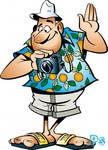 Вы запланировали путешествие, определили дату отъезда и срок пребывания в стране.Одно из первых дел, которое вы должны выполнить задолго до отъезда – это обратиться к врачу. Медицинское обследование, которое проведет ваш врач, поможет выявить хронические заболевания, которые могут обостриться в некоторых климатических зонах. Это вы должны знать заранее.Необходимо взять с собой небольшую аптечку, которая поможет Вам при легких недомоганиях, обострении хронических заболеваний.Собираясь в жаркие страны Вам необходимо знать, что в некоторых из них существует реальная возможность заражения инфекционными и паразитарными заболеваниями, которые характеризуются тяжелым клиническим течением.Рекомендации по вакцинации.При выезде в страны, неблагополучные по желтой лихорадке (страны Африки (южнее Сахары) и Латинской Америки), Вы должны сделать профилактическую прививку и получить международное свидетельство о вакцинации против желтой лихорадки.Паломникам в Мекку рекомендуют вакцинацию против менингококкового менингита.В случае длительного пребывания в странах Африки и Юго-Восточной Азии целесообразна прививка против гепатита А и В.Выезжая в страны, неблагополучные по малярии, Вам необходимо получить рекомендации у своего врача о профилактических лекарственных препаратах и способах их применения.Необходимо помнить, что, путешествуя, вы находитесь в непривычных для вас условиях питания, отдыха, климата, местных обычаев и нравов, что создает повышенный риск заражения инфекционными и паразитарными заболеваниями.Соблюдая некоторые несложные, но очень важные правила во время поездки, Вы сможете минимизировать риск ими заразиться.Полезные советы во время путешествияСоблюдайте элементарные правила личной гигиены. Как можно чаще мойте (обязательно перед едой и приготовлением пищи, после посещения туалета) и очищайте руки.Не употребляйте для питья воду из открытых (случайных) источников или продаваемую в розлив на улице. Не добавляйте в напитки лед - его происхождение неизвестно!Употребляйте в пищу продукты, в качестве которых вы не сомневаетесь. Избегайте случайных закусочных и столовых. Избегайте питания с лотков, никогда не пробуйте на рынках разнообразную еду, предлагаемую торговцами. Рыбу и другие продукты моря нельзя употреблять в сыром виде. Фрукты перед едой следует обязательно тщательно помыть безопасной водой (кипяченой или расфасованной в бутылки) и желательно очистить от кожуры. Нельзя употреблять сырые молочные продукты.Не следует ходить босиком, чтобы не заразиться личинками тропических глистов или грибками. На пляже необходимо лежать на подстилке или лежаке.Во время пребывания в странах, неблагополучных по малярии, избегайте нападения москитов, применяйте различные репелленты (отпугивающие средства), электрофумигаторы. Целесообразно пользоваться во время сна пологами.При купании в плавательных бассейнах постарайтесь избегать попадания воды в полость рта.В случае оказания Вам неотложной медицинской помощи требуйте применения только одноразовых шприцев. Откажитесь от таких процедур как нанесение татуировки и перманента, а так же пирсинга.Остерегайтесь случайных половых связей, при которых  можно заразиться такими опасными инфекциями, как ВИЧ, сифилис, вирусный гепатит В и другими передающимися половым путем заболеваниями) и используйте презервативы и другие защитные средства.Во время отдыха следует быть особенно осторожными при контакте с животными.  Если животные нанесли Вам даже незначительную рану, тщательно промойте эту часть тела водой с мылом и немедленно обратитесь к врачу для решения вопроса о проведении прививок против бешенства и столбняка.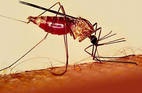 В странах неблагополучных по заболеваемости гриппом птиц необходимо избегать контакта с домашней и дикой птицей, в том числе на рынках и местах массового скопления птицы на открытых водоемах.Если Вы перенесли инфекционное заболевание во время пребывания в какой-либо стране, обязательно возьмите у лечащего врача выписку из Вашей истории болезни или подробное описание заболевания с проведенным лечением.Если Вы почувствовали недомогание уже дома, немедленно вызовите врача из поликлиники по месту жительства. При любом повышении температуры в течение 3-х лет после возвращения из страны, неблагополучной по малярии, так же нужно немедленно обратиться в медицинское учреждение и сообщить врачу о том, что Вы были в тропиках.Желаем Вам приятного путешествия и ярких впечатлений! Не забывайте о наших советах и будьте здоровы!Материал подготовил помощник врача- гигиениста Кореличского районного ЦГЭ Воронцова Екатерина Михайловна Обновлено 24.06.2022